             ҠАРАР                                                                                             ПОСТАНОВЛЕНИЕ 27  декабрь 2019 й.                                    №  42                           27 декабря 2019 г.Об обеспечении пожарной безопасности в периодпроведения новогодних мероприятий и рождественских праздников на территории сельского поселения Ямакаевский сельсовет Благоварского района Республики Башкортостан на 2019-2020 г.На основании Федеральных законов от 21 декабря 1994 № 69-ФЗ «О пожарной безопасности», от 06 октября 2003 № 131-ФЗ «Об общих принципах организации местного самоуправления в Российской Федерации», Федеральным законом от 21.12.1994 № 69-ФЗ «О пожарной безопасности», в целях обеспечения пожарной безопасности на территории сельского поселения Ямакаевский сельсовет Благоварского района Республики Башкортостан в период проведения новогодних мероприятий и рождественских праздников ПОСТАНОВЛЯЮ:1.Утвердить План профилактических мероприятий, направленных на обеспечение  пожарной безопасности объектов, задействованных при проведении новогодних и рождественских праздников на территории сельского поселения Ямакаевский сельсовет Благоварского района Республики Башкортостан.2.Обеспечить места проведения мероприятий инструкциями о мерах пожарной безопасности при проведении новогодних елок, с сотрудниками объектов провести дополнительный инструктаж по правилам пожарной безопасности. 3.Принять меры для выполнения требований противопожарных правил и норм при проведении массовых мероприятий, особое внимание уделить содержанию эвакуационных выходов и обеспечению объектов первичными средствами пожаротушения;4. Категорически запретить применение открытого огня, пиротехники любого класса внутри зданий;    5.Своевременно производить очистку от снега соответствующих территорий, подъездов и проездов во дворы и к жилым домам, пожарным водоисточникам (гидрантам, водопроводам, искусственным водоемам);6. Опубликовать настоящее Постановление на сайте сельского поселения, на стенде администрации сельского поселения. 	7.Контроль за исполнением настоящего постановления оставляю за собой.      Глава сельского поселения      Ямакаевский сельсовет	                                                  А.А.Хусаинов	                                            ПЛАН профилактических мероприятий, направленных на обеспечение  пожарной безопасности объектов, задействованных при проведении новогодних и рождественских праздников на территории сельского поселения Ямакаевский сельсовет Благоварского района Республики Башкортостан                              График дежурства ответственных работниковадминистрации сельского поселения Ямакаевский сельсовет во время рождественских и новогодних праздниковБлаговар районы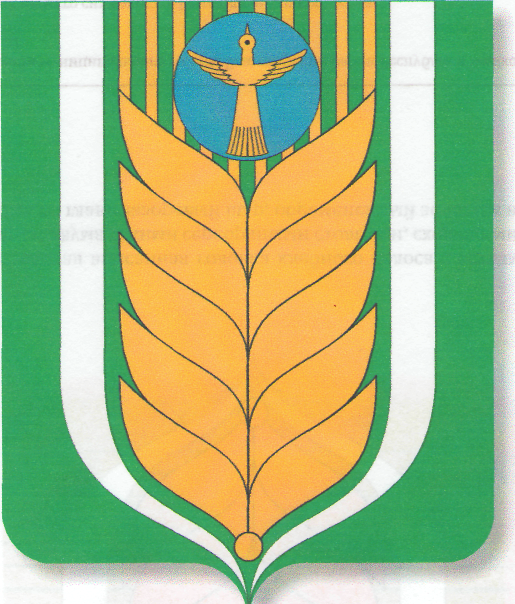 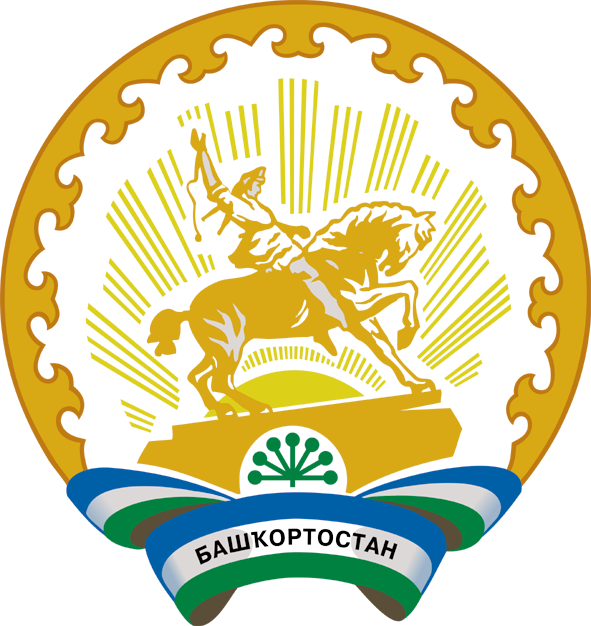 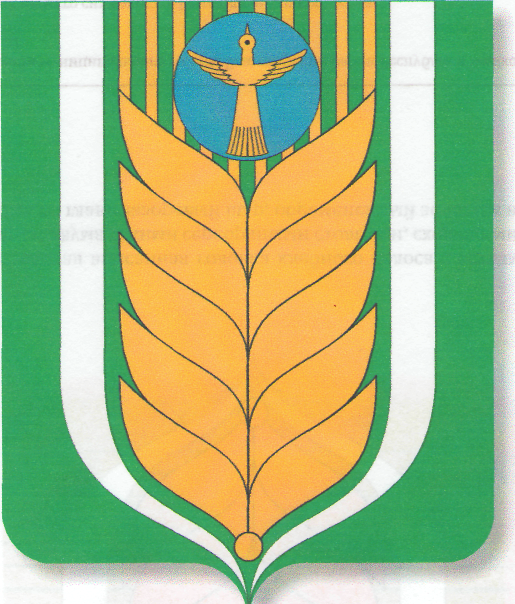 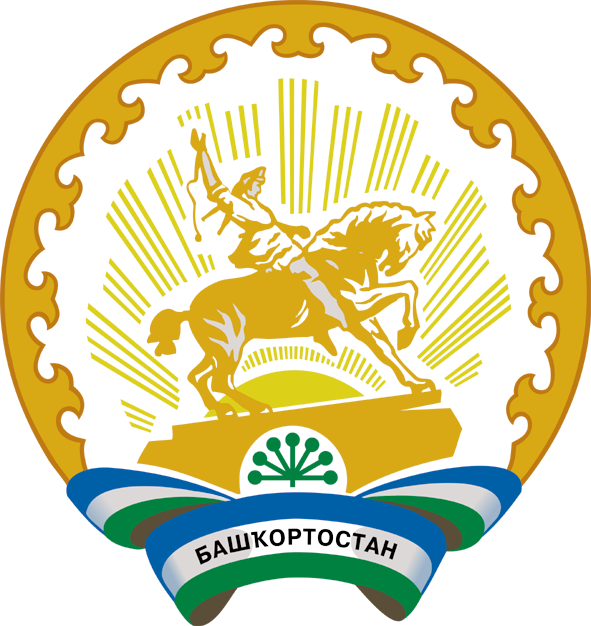 муниципаль районыныңЯмаkай ауыл советыауыл биләмәһехакимияте452748, Ямаkай ауылы,Сәскә урамы, 3Тел. 8(34747)3-16-31;3-16-37                     801105511018@mail.ruАдминистрациясельского поселенияЯмакаевский сельсоветмуниципального районаБлаговарский район452748, село Ямакай,ул.Цветочная, 3Тел. 8(34747)3-16-31; 3-16-37                801105511018@mail.ru       УТВЕРЖДЕНО постановлением сельского поселения    	 Ямакаевский сельсовет	 от «27» декабря 2019 года№п/пМероприятияСрокисполненияОтветственный за исполнение12341Вывесить памятки по мерам пожарной безопасности на стендах учреждений  и сельского поселения, опубликовать на сайте СП До 28.12.19Администрация СП2Обеспечить очистку от снега проездов и подъездов к жилым домам
и пожарным водоисточникамВ течение 
сезонаАдминистрация СП3Провести инструктаж с работниками сельского дома культуры по мерам пожарной безопасностиДо 28.12.19Администрация СП4Провести агитационную работу среди населения по пожарной безопасностиДо 28.12.19Администрация СП5Организовать дежурства на период проведения новогодних мероприятий и рождественских праздниковВ течение праздниковАдминистрация СП, работники учреждений, депутаты…6Категорически запретить применение открытого огня, пиротехники любого класса внутри зданийВ течение праздниковРаботники учреждений (СДК)№ п/пФамилияимя, отчествоЗанимаемая должность30.12.1931.12.1901.01.2002.01.2003.01.2004.01.2005.01.2006.01.2007.01.2008.01.201Хусаинов Ахмет АсхатовичГлава сельского поселения ++ + + +2Зайлялова Лилия АхняфовнаУправляющий делами СП+ + + + +3Байков Вадим РустямовичДепутат СП+4Ибрагимов Ильмир РимовичДепутат СП +5Ибрагимов Алик АнваровичДепутат СП+6Фахрнтдинов Рафик АнваровичДепутат СП+7Уразметова Зиля РифгатовнаДепутат СП+8Темирбулатов Фират МиннегариевичДепутат СП+9Карачурина Айсылу ЗагитовнаЗавед СДК++++10Карачурин Айдар АкрамовичЗав.библиотеки+++11Тулякова Зинфира ФаритовнаЗавед.магазином+12Карачурина Гузель ЮлаевнаЧлен дружины++